Boccia jako dyscyplina sportowa na imprezach sportowych i igrzyskach olimpijskichBoccia zadebiutowała na Światowych Igrzyskach Niepełnosprawnych w Nowym Jorku w roku 1984. Na stałe weszła do programu paraolimpijskiego od Igrzysk w Barcelonie w 1992 roku. Jest jedną z kilku dyscyplin paraolimpijskich, które nie mają swojego odpowiednika                       w programie olimpijskim. W wydaniu paraolimpijskim w Boccię grają wyłącznie osoby                                 z czterokończynowymi porażeniami. Jednak uniwersalizm gry spowodował, że jest niezwykle szeroko stosowana w wymiarze integracyjnym do celów sportowych, rekreacyjnych, rehabilitacyjnych i edukacyjnych. Jednym słowem wymarzone narzędzie trenera, nauczyciela lub terapeuty. Początki zorganizowanych form uprawiania Bocci w Polsce sięgają początku lat 90-tych. W lipcu 1992 roku grupa szwedzkich sportowców z Malmo przywiozła do Wągrowca Boccię jako element programu zajęć sportowych. Szwedzi uczestniczyli w Wągrowcu w obozie sportowo-rehabilitacyjnym organizowanym przez Sportowe Stowarzyszenie Inwalidów START w Poznaniu.  Jeszcze tego samego roku z inicjatywy Prezesa  Polskiej Federacji Bocci Niepełnosprawnych - Romualda Schmidta ruszyły w Poznaniu stałe treningi niewielkiej grupy młodych „boccistów”. Pierwszym szkoleniowcem był Witold Maciejewski. Pionierzy polskiej Bocci musieli poszerzać wiedzę o grze i umiejętności poza Polską. Dlatego od 1993 roku przez kilka lat zawodnicy startowali w ogólno-szwedzkich zawodach Bocci w ramach turnieju „Malmo Open”.W 2005 roku rozpoczął się program organizacji ogólnopolskich zawodów p.n. „Turnieje Bocci o Puchar Prezesa Polskiego Komitetu Paraolimpijskiego”. Odbywały się one corocznie aż do 2009 roku w różnych miejscowościach m.in. w Poznaniu, Warszawie, Wągrowcu, Zamościu, Zielonej Górze, Lublinie, Kielcach. Były też takie turnieje organizowane w  Piotrkowie Trybunalskim. W skali kilku lat Turnieje przyciągnęły tysiące uczestników.Równolegle w grono osób zaangażowanych w społeczny ruch Bocci rozpoczęło budowanie systemu sportowego z adaptowaniem przepisów światowych do realiów krajowych i ich upowszechnianiem, unifikowaniem rozwiązań szkoleniowych, kształceniem kadr instruktorów i sędziów, produkcją krajowego sprzętu, ustanowieniem systemu rozgrywek regionalnych i ogólnopolskich, wprowadzeniem Bocci do programów dydaktycznych AWF,  wymianą międzynarodową itp.Na przełomie listopada i grudnia 2006 roku  PKPar zorganizował w Wiśle „Krajową konferencję unifikacyjną Bocci ”. Wielu jej uczestników do dzisiaj jest zaangażowanych                              w budowanie dyscypliny. Może rozpoznajecie kogoś znajomego na tym zdjęciu? 😀???Tymczasem można zagrać w boccię na telefonie. Zdaję sobie sprawę, że to nie zastąpi prawdziwych rywalizacji sportowych, ale na ten czas musi nam wystarczyć. Grę można znaleźć pod nazwą bocciaupp. Zachęcam do zabawy.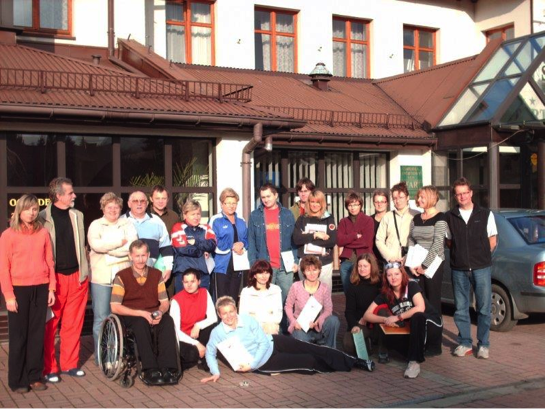 